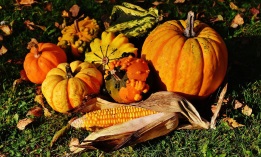 	Jedilnik 	Od 12. 10. do 16. 10. 2020Kuhinja si pridržuje pravico do spremembe jedilnika.                                                                                               Sadni krožnik sestavlja mešano sezonsko sveže sadje: jabolko, ananas, mandarina, hruška, banana, melona, pomaranča, klementina, jagode, marelice, paprika, korenček, k. zelje, ..   Otroci imajo ves čas na voljo vodo ali nesladkan čaj.DanZajtrkMalicaKosiloP.malicaPonedeljek12.10.ovsen kruhposebna salama z vrtninamiplaninski čajsadno-zelenjavni krožnikgoveja juha z rižkom govedina slan krompir sladko zeljevodaprepečenecmlekoTorek13.10.kifeljkakavsadno-zelenjavni krožnikpuranji zrezek v naravni omakikus kus s korenčkompisana solata (zelena,paradižnik, koruza)vodasadjepolnozrnatipiškoti Sreda            14.10.polnozrnat kruhsirni namaz s paprikočajsadno-zelenjavni krožnikčičerikina juha ravioliv smetanovi omakipesa v solativodabombetasadjeČetrtek15.10.mlečna zdrobčokoladno-lešnikov posipsadno-zelenjavni krožnikgoveji golaž (EKO meso) polenta kitajsko zelje v solativodariževi vafljisadjePetek		16.10.polbeli kruhpiščančja prsa v ovojuvložena paprikačajsadno-zelenjavni krožnikpašta-fižoldomač rižev narastek z jabolki polbeli kruhvodasadni jogurtpolbeli kruh